Order Of Business1	Opening of Meeting and Prayer	52	Acknowledgement of Country	53	Recording of Meeting	54	Present	55	Apologies	56	Confirmation of Minutes	57	Disclosure of Conflicts of Interest	58	Public Question Time	69	Petitions	610	Presentations/Deputations	711	Chief Executive Officer Reports	811.1	Audit and Risk Committee - Chairperson's Report	811.2	Delegated Committees of Council - Reports	1111.3	Advisory Committees of Council - Reports	1211.4	Instruments of Delegation to Members of Delegated Committees	1312	Community Planning and Economic Development Reports	1612.1	Planning Scheme Amendment C91 - Flood Overlays - Panel Report	1613	Community Strengthening Reports	25Nil14 	Customer Care and Advocacy Reports	2614.1	Review of Customer Service Charter	2614.2	Proposed realignment of locality boundary between Bacchus Marsh and Pentland Hills	2914.3	2020/21 Moorabool Shire Council Annual Report	3214.4	CEO Employment and Remuneration Policy	3415	Community Assets and Infrastructure reports	36Nil16	Other Reports	36Nil17	Notices of Motion	36Nil18	Notices of Rescission	36Nil19	Mayor’s Report	3719.1	Mayor's Report	3720	Councillors’ Reports	3821	Urgent Business	3822	Closed Session of the Meeting to the Public	38Nil23	Meeting Closure	381	Opening of Meeting and PrayerAlmighty God be with us as we work for the people of the Shire of Moorabool. Grant us wisdom that we may care for the Shire as true stewards of your creation. May we be aware of the great responsibilities placed upon us. Help us to be just in all our dealings and may our work prosper for the good of all. Amen.2	Acknowledgement of CountryI acknowledge the Traditional Owners of the land on which we are meeting. I pay my respects to their Elders, past and present, and the Aboriginal Elders of other communities who may be here today.3	Recording of MeetingIn accordance with Moorabool Shire Council’s Governance Rules, the meeting will be livestreamed.4	Present5	Apologies6	Confirmation of Minutes Ordinary Council Meeting - Wednesday 1 September 20217	Disclosure of Conflicts of InterestConflict of interest laws are prescribed under the Local Government Act 2020 (the Act) and in the Local Government (Governance and Integrity) Regulations 2020 (the Regulations). Managing conflicts of interest is about ensuring the integrity and transparency of decision-making. The conflict of interest provisions under the Act have been simplified so that they are more easily understood and more easily applied. The new conflict of interest provisions are designed to ensure relevant persons proactively consider a broader range of interests and consider those interests from the viewpoint of an impartial, fair-minded person. Section 126 of the Act states that a Councillor has a conflict of interest if they have a general conflict of interest or a material conflict of interest.  These are explained below:A Councillor has a general conflict of interest in a matter if an impartial, fair-minded person would consider that the member’s private interests could result in them acting in a manner that is contrary to their public duty as a Councillor.A Councillor has a material conflict of interest in a matter if an affected person would gain a benefit or suffer a loss depending on the outcome of the matter.A relevant person with a conflict of interest must disclose the interest in accordance with Council’s Governance Rules and not participate in the decision-making process on the matter. This means the relevant person must exclude themselves from any discussion or vote on the matter at any Council meeting, delegated committee meeting, community asset committee meeting or, if a Councillor, any other meeting conducted under the auspices of the Council. The relevant person must also exclude themselves from any action in relation to the matter, including an action taken to implement a council decision, for example, issuing a planning permit.8	Public Question Time The aim of Public Question Time is to provide an opportunity for the public to ask general questions at Council Meetings requiring routine responses. Public Question Time is conducted in accordance with section 3.7.1 of the Council’s Governance Rules.Question time will take place during the Council Meeting as provided for in the agenda.Questions in writing in the form prescribed by the Chief Executive Officer will be accepted up to 5pm on the day before the Meeting.A person must not submit more than two (2) individual questions at a meeting, inclusive of all parts and variants as interpreted by the Chairperson or other person authorised for this purpose by the Chairperson.A question will only be read to the meeting if the Chairperson or other person authorised for this purpose by the Chairperson has determined that the:person directing the question is present in the gallery;question does not relate to a confidential matter;question does not relate to a matter in respect of which Council has no power to act;question is not defamatory, indecent, abusive or objectionable in language or substance;question is not a repetition of a question already asked or answered (whether at the same or an earlier meeting); andquestion is not asked to embarrass a Councillor, member of Council staff or member of the public.Persons submitting questions must be present in the public gallery. If they are not present in the Gallery, the question will be held over to the next meeting only.The Chief Executive Officer will read out each question and the Chairperson shall decide who will answer each question.A Councillor or Council officer may:immediately answer the question asked; orelect to have the question taken on notice until the next Ordinary meeting of Council; at which time the question must be answered and incorporated in the Agenda of the meeting under Public Question Time; orelect to submit a written answer to the person asking the question within 10 working days.Responses to public questions answered at the meeting, will be general in nature, provided in good faith and should not exceed two minutes. These responses will be summarised in the minutes of the meeting.9	PetitionsNil  10	Presentations/Deputations The Council has made provision in the business of the Ordinary Meetings of the Council for the making of presentations or deputations to Council in relation to matters presented on the agenda for Council consideration.Persons wishing to make a presentation or deputation to Council on a matter included in the agenda shall inform Council prior to the meeting by contacting the Chief Executive Officer’s office and registering their name and agenda item being spoken to.At the meeting the Mayor will invite the persons wishing to make a presentation or delegation to address the Council on the agenda item.The person making the presentation or deputation is to stand and address Council on the item.No debate on the item is permitted between the person making the presentation or delegation and the Council.A maximum of three minutes per presentation or delegation will be allocated. An extension of time may be granted at the discretion of the Mayor.Councillors, through the Mayor, may ask the person making the presentation or delegation for clarification of matters presented.The Mayor may direct that a member of the gallery ceases speaking if the above procedure is not followed.11	Chief Executive Officer Reports11.1	Audit and Risk Committee - Chairperson's ReportAuthor:	Anthony Smith, Manager Governance, Risk & Corporate PlanningAuthoriser:	Derek Madden, Chief Executive Officer Attachments:	1.	Audit & Risk Committee Chair Report Full Report 2020-21 (under separate cover)   PurposeThe Audit and Risk Committee, in alignment with the Local Government Act 2020 (Act), requires the Chairperson to prepare a report to Council, on the Committee’s activities twice per annum.This report is presented to Council to note the first full year report (Attachment 1) prepared by the Audit and Risk Committee’s Chairperson, Ms. Linda MacRae.Executive Summary	At its meeting of 26 August 2020, Council adopted the Audit and Risk Committee Charter, in accordance with requirements of the Local Government Act 2020.	In accordance with section 54(5) of the Local Government Act 2020, and the Audit and Risk Committee Charter, the Chairperson of the Audit and Risk Committee is required to prepare a biannual report on the activities of the Committee, including its findings and recommendations, and provide a copy of the report for tabling at a Council meeting.	This is the first full year report to be presented to Council. The Committee reviewed the full year report at its meeting held 31 August 2021 and confirmed it is an accurate reflection of the Committee’s activities.BackgroundAt the Ordinary Meeting of Council on 26 August 2020, Council adopted the Audit and Risk Committee Charter, in accordance with the requirements of the Local Government Act 2020, and appointed 5 members to its Audit and Risk Committee, consisting of 3 independent members and 2 Councillors.Ms. Linda MacRae was declared Chairperson of the Audit and Risk Committee at its meeting on 9 December 2020.In accordance with section 54(5) of the Local Government Act 2020, and the Audit and Risk Committee Charter, the Chairperson of the Audit and Risk Committee is required to prepare an annual report on the activities of the Committee, including its findings and recommendations, and provide a copy of the report for tabling at a Council meeting.The committee has agreed that a report on activities will be prepared for the period 1 July to 31 December and a full year report will be prepared to outline how the Committee has discharged its responsibilities outlined in the Audit & Risk Committee Charter.ProposalThis report seeks Council to note the Audit and Risk Committee Chairperson’s Report, which has been prepared in accordance with the Act, and the Committee’s Charter.This is the first full year report to be presented to Council. The Committee reviewed the half yearly report at its meeting held 31 August 2021 and confirmed it is an accurate reflection of the Committee’s activities.Council PlanThe Council Plan 2021-2025 provides as follows:Strategic Objective 3: A Council that listens and adapts to the needs of our evolving communitiesPriority 3.4: Measure performance, communicate our results and continue to improve our services every dayThe proposal to note the Audit and Risk Committee Chairperson’s Report is consistent with the Council Plan 2021 – 2025.Financial ImplicationsThere are no financial implications associated with noting the Audit and Risk Committee Chairperson’s Annual Report.Risk & Occupational Health & Safety IssuesCommunications & Consultation StrategyVictorian Charter of Human Rights & Responsibilities Act 2006In developing this report to Council, the officer considered whether the subject matter raised any human rights issues. In particular, whether the scope of any human right established by the Victorian Charter of Human Rights and Responsibilities is in any way limited, restricted, or interfered with by the recommendations contained in the report. It is considered that the subject matter does not raise any human rights issues.Officer’s Declaration of Conflict of InterestsUnder section 130 of the Local Government Act 2020, officers providing advice to Council must disclose any interests, including the type of interest.Chief Executive Officer – Derek MaddenIn providing this advice to Council as the Chief Executive Officer, I have no interests to disclose in this report.Author – Anthony SmithIn providing this advice to Council as the Author, I have no interests to disclose in this report. ConclusionIt is proposed that the Audit and Risk Committee Chairperson’s Report (Attachment 1) meets the requirements of s.54 of The Local Government Act 2020, and is in accordance with the Committee’s Charter, and therefore is recommended for noting by Council.11.2	Delegated Committees of Council - ReportsAuthor:	Anthony Smith, Manager Governance, Risk and Corporate PlanningAuthoriser:	Derek Madden, Chief Executive Officer Attachments:	1.	Confidential Moorabool Growth Management Committee Meeting Minutes 020621 - Closed (under separate cover)  2.	Confidential Development Assessment Committee meeting minutes 210721 - Closed (under separate cover)   PurposeDelegated Committees are established to assist Council with executing specific functions or duties.  By Instrument of Delegation, Council may delegate to the committees such functions and powers of the Council that it deems appropriate, utilising provisions of the Local Government Act 2020.  The Council cannot delegate those powers identified in section 11(2) of the Local Government Act 2020.Delegated Committees are required to report to Council at intervals determined by the Council.Executive SummaryCouncillors, as representatives of the following Delegated Committees of Council, present the report of the Committee Meetings for Council consideration.11.3	Advisory Committees of Council - ReportsAuthor:	Anthony Smith, Manager Governance, Risk and Corporate PlanningAuthoriser:	Derek Madden, Chief Executive Officer Attachments:	1.	Audit and Risk Committee Summary of Minutes 120521 (under separate cover)  2.	Local Business Advisory Committee Minutes 100821 (under separate cover)   PurposeAdvisory Committees are established to assist Council with executing specific functions or duties.Advisory Committees of Council currently have no delegated powers to act on behalf of Council or commit Council to any expenditure unless resolved explicitly by Council following recommendation from the Committee. Their function is purely advisory. Advisory Committees are required to report to Council at intervals determined by the Council. Executive Summary	Councillors, as representatives of the following Advisory Committees of Council, present the reports of the Committee Meetings for Council consideration.	Please note, the resolution in relation to Item 5.3, Vulnerability Assessment and Office 365 Tenant Security Assessment was removed and replaced with commentary as the resolution contained sensitive information.11.4	Instruments of Delegation to Members of Delegated CommitteesAuthor:	Phillip Howard, Executive Manager Governance & Corporate ComplianceAuthoriser:	Derek Madden, Chief Executive Officer Attachments:	1.	DAC Instrument of Delegation 2021 (under separate cover)  2.	MGMC Instrument of Delegation 2021 (under separate cover)   PurposeIn accordance with section 11(7) of the Local Government Act 2020 (the Act), Council is required within a period of 12 months after a general election to review the delegations for the existing Development Assessment and Moorabool Growth Management Delegated Committees. This report is presented to Council to consider the adoption of the Instruments of Delegation for these committees.Executive Summary	The Instruments of Delegation for the Development Assessment Committee and Moorabool Growth Management Committee as presented, retain the same powers, conditions and limitations in the schedules as those contained in the Instruments of Delegation adopted by Council at its Special Meeting of 26 August 2020.	Pursuant to section 11(1)(a) of the Local Government Act 2020, and in order to comply with section 11(7) of the Act, it is recommended that Council authorise the attached Instruments of Delegation to members of delegated committees, which is unaltered from the current Instruments of Delegation.	It is recommended that Council adopts the Instruments of Delegation for its Development Assessment Committee and Moorabool Growth Management Committee as attached to this report, in order to comply with the requirements of section 11(7) of the Local Government Act 2020, by 24 October 2021.BackgroundThe Act defines a Delegated Committee as a:	delegated committee established by a Council under section 63; or	joint delegated committee established by 2 or more Councils under section 64; or	committee, other than a Community Asset Committee, exercising any power of a Council under this Act or any other Act delegated to the committee under any Act.Section 11(7) of the Local Government Act 2020 (the Act) states that a Council must review, within the period of 12 months after a general election, all delegations which have been made under this section and are still in force. Therefore, Council must update and adopt the Instruments of Delegation for its Development Assessment Committee and Moorabool Growth Management Committee in accordance with the Act, 24 October 2021.ProposalThe Instruments of Delegation for the Development Assessment Committee and Moorabool Growth Management Committee as presented, retain the same powers, conditions and limitations in the schedules as those contained in the Instruments of Delegation adopted by Council at its Special Meeting of 26 August 2020.Therefore, Council can be assured that the Development Assessment Committee and the Moorabool Growth Management Committee can continue to operate in the same manner as they previously have, without change.Council PlanThe Council Plan 2021-2025 provides as follows:Strategic Objective 3: A Council that listens and adapts to the needs of our evolving communitiesPriority 3.5: Be recognised for demonstrating a culture of excellence, creativity and inclusivenessThe proposal to authorise the Instrument of Delegations to the Delegated Committees is consistent with the Council Plan 2021-2025.Financial ImplicationsThere are no financial implications associated with the adoption and implementation of new Instruments of Delegation for Councils Development Assessment Committee and Moorabool Growth Management Committee.Risk & Occupational Health & Safety IssuesCommunications & Consultation StrategyThe dates and times of the Development Assessment Committee and Moorabool Growth Management Committee meetings will continue to be communicated to the public via Council’s website.Victorian Charter of Human Rights & Responsibilities Act 2006In developing this report to Council, the officer considered whether the subject matter raised any human rights issues. In particular, whether the scope of any human right established by the Victorian Charter of Human Rights and Responsibilities is in any way limited, restricted or interfered with by the recommendations contained in the report. It is considered that the subject matter does not raise any human rights issues.Officer’s Declaration of Conflict of InterestsUnder section 130 of the Local Government Act 2020, officers providing advice to Council must disclose any interests, including the type of interest.General Manager – Derek MaddenIn providing this advice to Council as the Chief Executive Officer, I have no interests to disclose in this report.Author – Phillip HowardIn providing this advice to Council as the Author, I have no interests to disclose in this report. ConclusionThe adoption of the Instruments of Delegation for the Development Assessment Committee and Moorabool Growth Management Committee will ensure that these committees can continue to operate in the same manner that they have in the past, whilst ensuring that Council is compliant with its obligations under the Act. 12	Community Planning and Economic Development Reports12.1	Planning Scheme Amendment C91 - Flood Overlays - Panel Report Author:	Rod Davison, Senior Strategic PlannerAuthoriser:	Henry Bezuidenhout, Executive Manager Community Planning & Economic Development  Attachments:	1.	Panel Report (under separate cover)  2.	Properties affected by recommended changes to LSIO and SBO extents (under separate cover)  3.	Amendment Documentation (under separate cover)   PurposeTo consider the Planning Panel’s report relating to Moorabool Planning Scheme Amendment C91 (the Amendment). Executive Summary	The Amendment seeks to apply the Land Subject to Inundation Overlay (LSIO) and the Special Building Overlay (SBO) to land subject to inundation, within the Werribee, Lerderderg and Little River catchments.	The Amendment was prepared by Council, at the request of Melbourne Water which is the floodplain management authority for the Port Phillip and Westernport catchments.	The Amendment was exhibited in accordance with the provisions of the Planning and Environment Act 1987 from 12 March to 18 August 2020 and 41 submissions were received.  Council considered the submissions on 3 March 2021 and resolved to refer the submissions to an independent Planning Panel.	A Planning Panel was appointed, and a public hearing was held from 15 to 18 June 2021.  The Panel report recommends that the Amendment be adopted as exhibited, subject to changes that were agreed by Council and Melbourne Water during the Panel hearing.  These changes will result in the removal of the exhibited LSIO from 39 properties and a reduction in the exhibited LSIO or SBO extent applying to 16 properties.BackgroundThe Amendment was prepared by Council, at the request of Melbourne Water which is the floodplain management authority for the Port Phillip and Westernport catchments.The Moorabool Planning Scheme does not currently contain any overlays to identify land affected by a 1% annual exceedance probability (AEP) flood event (sometimes referred to as a 1 in 100 year flood event).  In Victoria, effective floodplain management is a responsibility of Melbourne Water and catchment management authorities (CMAs) in partnership with local government. Clause 13.2 of the Victorian Floodplain Management Strategy (2016) outlines this partnership stating that “the CMAs and Melbourne Water will work with LGAs to ensure that planning schemes use the planning controls that align with their flood risks”. For Moorabool Shire, the floodplain management authorities are Melbourne Water for the Port Phillip catchment area in the eastern half of the Shire, and Corangamite Catchment Management Authority for the western half of the Shire.  It is important that planning decisions are based on all available information. Given that flood extent mapping has been undertaken by Melbourne Water as the relevant floodplain management authority, Council has a statutory responsibility to ensure that available flood extent mapping is translated into planning controls and applied in a transparent manner. The usual controls to identify land affected by a 1% AEP flood event are the Flood Overlay (FO), the Land Subject to Inundation Overlay (LSIO), or the Special Building Overlay (SBO).Planning Practice Note 12 - Applying the flood provisions in planning schemes (DELWP, June 2015) notes the following:“Flooding is a natural hazard but, unlike most other natural hazards, floods are to a great degree predictable in terms of their location, depth and extent. This means that appropriate measures can be developed to reduce flood damage. Land use planning is recognised as being the best means of avoiding future flooding problems. Through careful planning, flood risks to life, property and community infrastructure can be minimised and the environmental significance of our floodplains protected.Section 6 (2) (e) of the Planning and Environment Act 1987 enables planning schemes to ‘regulate or prohibit any use or development in hazardous areas, or areas likely to become hazardous’. As a result, planning schemes contain State planning policy for floodplain management requiring, among other things, that flood risk be considered in the preparation of planning schemes and in land use decisions.The statutory authorities responsible for the collection of flood information and for land use planning in flood-affected areas are councils and floodplain management authorities (i.e. Melbourne Water and Catchment Management Authorities).”Previous Amendments C14 and C73:Council has previously proposed to apply flood controls within the Moorabool Planning Scheme on two occasions through Amendment C14 and Amendment C73.  Neither of these amendments were progressed beyond the exhibition stage. 2017 Peer Review:In 2017, Council commissioned Cardno to undertake a peer review of the flood studies and modelling, to address concerns raised about Amendment C73. The peer review concluded that the data, hydrological and hydraulic modelling produced results that are suitable for inclusion in the Moorabool Planning Scheme. However, the peer review recommended that the SBO flood extents for the lower Lerderderg study area should be amended using appropriate filtering techniques, such as those described in Melbourne Water’s 2016 technical specifications.The SBO mapping for the lower Lerderderg study area was subsequently revised, resulting in a reduced SBO extent.AMENDMENT C91Following the 2017 peer review, Melbourne Water requested a Planning Scheme Amendment be initiated to introduce the LSIO and SBO in the Moorabool Planning Scheme. At the ordinary meeting of Council on 4 September 2019, Council resolved to seek authorisation from the Minister for Planning to prepare and exhibit the Amendment. On 25 November 2019 the Minister for Planning granted authorisation to prepare and exhibit the Amendment.What the Amendment does:The Amendment seeks to apply the LSIO and SBO to land affected by a 1% AEP flood event within the Werribee River, Lerderderg River and Little River catchments in the eastern portion of Moorabool Shire (see Figure 1). Approximately 2,600 parcels of land are affected by the proposed LSIO or SBO to varying degrees.The LSIO and SBO maps were derived using current best practice hydrological and hydraulic modelling techniques and have been updated in response to the 2017 peer review.Specifically, the exhibited Amendment proposes to make the following changes to the Moorabool Planning Scheme:	Amends local policy Clause 21.02 ‘Natural Environment – Flood Management’, by adding reference to the Little River catchment and the urban drainage system, and adding a new flood management objective and strategy;	Amends local policy Clause 21.11 ‘Reference Documents’, by adding the following reference documents:	Report for Bacchus Marsh Area Floodplain Mapping (GHD November 2010);	Lower Lerderderg Catchments Flood Mapping Report (Engeny Water Management; December 2011); and	Ballan Township Flood Study, Final Report (Halcrow Pacific Pty Ltd, November 2011).	Inserts Clause 44.04 (LSIO) and associated Schedule 1.	Inserts Clause 44.05 (SBO) and associated Schedule 1.	Amends Clause 72.03, by updating the list of maps forming part of the planning scheme.	Inserts 38 LSIO and SBO maps.On land affected by the LSIO or SBO, a planning permit will be required for subdivision and most new buildings and works, however, some minor buildings and works will be exempt from the need for a permit. The Amendment will ensure that Council can appropriately regulate proposed development on flood prone land and ensure that flooding is not exacerbated on other properties by inappropriate development. Whilst the new planning controls will increase the number of planning permits required, it is important to identify the flood hazard to ensure that life and property are not unduly placed at risk.  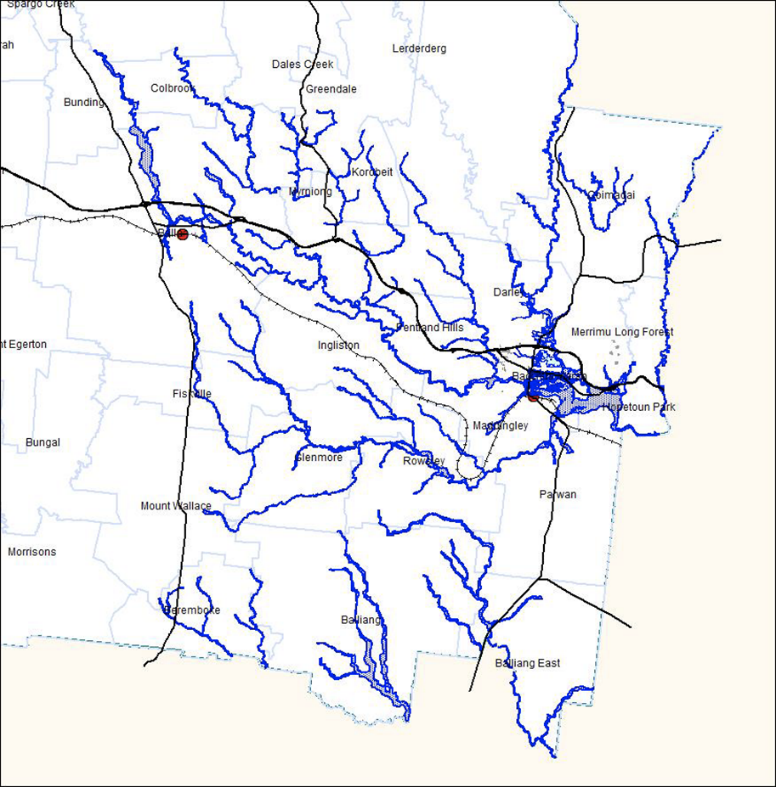 Figure 1:  Areas affected by the proposed LSIO and SBO (in blue).In accordance with Clause 66.03 (Referral of Permit Applications), any application for a planning permit for development on flood prone land will need to be referred to Melbourne Water for consideration as a determining referral authority.  The proposed LSIO Schedule 1 and SBO Schedule 1 include permit exemptions for some minor buildings and works (e.g. a fence that is 50% permeable). Officers consider that this approach strikes a balance between the need to appropriately consider flood risk, whilst also reducing the number of planning permits triggered by the proposed overlays. VicSmart provisions will apply to certain types of permit applications under the SBO, providing that a permit is not required under any non-VicSmart provision of the planning scheme. VicSmart is a streamlined permit process designed for simple applications. A VicSmart application is exempt from advertising and a permit decision can be issued by Council within 10 business days. This will assist in fast tracking some permits, such as a single dwelling on a lot larger than 300qm in the General Residential Zone, where the SBO is the only permit trigger. A VicSmart application must have been considered by Melbourne Water within the three months prior to the application being made to Council, and Melbourne Water needs to have stated in writing that it does not object to the granting of the permit for the proposal.The proposed application of the LSIO and the SBO is consistent with Planning Practice Note 12 - Applying the flood provisions in planning schemes (DELWP, June 2015). These overlays are appropriate planning tools for identifying flood risk and have been applied in the majority of other Victorian planning schemes, including neighbouring municipalities Ballarat, Hepburn, Macedon Ranges, Melton, Wyndham, Greater Geelong and Golden Plains. The flood provisions do not address the cause of flooding, but the way future land development will impact on the flooding problem or be impacted itself by flooding.Public Exhibition of the Amendment:The Amendment was exhibited in accordance with the provisions of the Planning and Environment Act 1987 from 12 March to 18 August 2020. Notice was provided to all relevant government departments, agencies and affected landowners and occupiers. Notices were placed in the Moorabool News and the Victorian Government Gazette publications.A total of 41 submissions were received, including 35 which objected or sought changes to the Amendment.  Council’s Consideration of Submissions:Submissions to the Amendment were considered at the ordinary meeting of Council on 3 March 2021. At this meeting, Council resolved to request the Minister for Planning appoint an independent Planning Panel to hear submissions. A Panel was appointed by the Minister for Planning on 15 March 2021.Planning Panel’s Consideration of Submissions:A Directions Hearing was conducted 20 April 2021, followed by a Panel Hearing from 15 to 18 June 2021. The Directions hearing and the Panel hearing were held online via videoconferencing, due to COVID-19 restrictions. The Panel considered all 41 submissions to the Amendment, together with submissions from Council, Melbourne Water and seven submitters who were party to the Panel Hearing.Council made the following submissions to the Panel:	Part A submission: - distributed to all parties 2 weeks prior to the commencement of the Panel Hearing.  The Part A submission included reference to Council’s recommended changes to the exhibited LSIO and SBO extents, consistent with Council’s resolution of 6 March 2021.	Part B submission: - presented on the first day of the Panel Hearing.  The Part B submission expanded on Council’s Part A submission.	Closing submission: - presented on the final day of the Panel Hearing.  The closing submission sought to refine Council’s position in response to submissions made by other parties during the hearing.Panel Report:The Panel report (Attachment 1) recommends that the Amendment be adopted as exhibited, subject to the following changes that were agreed to by Council and Melbourne Water during the course of the Panel hearing:1.	“Delete Clauses 21.02-12 and 21.02-13.2.	Amend the application of the Land Subject to Inundation Overlay to 94-98 Main Street, Bacchus Marsh, to the land below 99.86 metres Australian Height Datum as shown in Figure 4 of this report. 3.	Adopt the post-exhibition changes to the exhibited Land Subject to Inundation Overlay and Special Building Overlay extent as shown in Appendix D of this report.4.	Amend the Explanatory Report under the heading ‘Does the amendment address relevant bushfire risk?’ to read:The amendment will not result in any increase in bushfire risk, as it only seeks to manage flood risks.  The amendment does not involve, nor facilitate, any on-ground works (such as revegetation) which might lead to increased bushfire risk.”Regarding recommendation 1, the exhibited planning scheme documents proposed the insertion of the following local planning policy clauses relating to floodplain management: “Clause 21.02-12 – Objective - Flood ManagementTo recognise the constraints of floodplains and overland flow paths on the use and development of land.Clause 21.02-13 – StrategyEnsure that new development maintains the free passage and temporary storage of floodwater, integrates with the local drainage conditions, and minimises soil erosion, sedimentation and silting.”During the course of the Panel hearing, Council and Melbourne Water agreed that these proposed local policy clauses should be deleted, to avoid duplication of State policy relating to floodplain management at Clause 13.03-1S. Clause 13.03-1S has the following objectives:“To assist the protection of:	Life, property and community infrastructure from flood hazard. 	The natural flood carrying capacity of rivers, streams and floodways. 	The flood storage function of floodplains and waterways. 	Floodplain areas of environmental significance or of importance to river health.”Relevant strategies under Clause 13.03-1S include:	“Avoid intensifying the impact of flooding through inappropriately located use and development. 	Ensure land use on floodplains minimises the risk of waterway contamination occurring during floods and floodplains are able to function as temporary storage to moderate peak flows and minimise downstream impacts.”Regarding recommendation 2, the owner of 94-98 Main Street Bacchus Marsh presented expert evidence and submissions at the Panel hearing, indicating that the whole of the subject land had been filled above the specified flood level and that the LSIO should therefore not be applied. Council requested evidence of the extent of filling and the landowner subsequently produced a certified survey plan during the hearing. However, the survey plan showed that approximately 30% of the land remained below the specified flood level (refer to Figure 4 in the Panel report). The landowner then submitted that, if the subject land was to be filled above the specified flood level before the adoption of the Amendment, then the LSIO should not be applied to the land. Melbourne Water did not support the filling of the whole of the subject land to avoid the application of the LSIO. Council also objected to the proposal, but nevertheless stated that, if the site was filled to the specified height before the adoption of the Amendment and should this be confirmed in a certified survey plan, Council would not seek to apply the LSIO to the site.After the Panel hearing, the owner of 94-98 Main Street Bacchus Marsh submitted another certified survey plan (Ref. 25602F1, version 3) to Council, which demonstrates that the majority of the land has now been filled above the specified flood level. Having considered the certified survey plan, Melbourne Water has advised that the LSIO should only be applied to a narrow strip of land adjacent to the eastern and northern boundaries, which remains below the specified flood level.Regarding recommendation 3, the post-exhibition changes to the exhibited LSIO and SBO extents were recommended by Melbourne Water’s expert witness and Council agreed to these changes in its submissions to the Panel.  These changes will result in the removal of the exhibited LSIO from 39 properties and a reduction in the exhibited LSIO or SBO extent applying to 15 properties (see Attachment 2 for property details).Regarding recommendation 4, the explanatory report has been amended to reflect that no bushfire risks is associated with the amendment. Other key conclusions of the Panel report (Attachment 1) were:	The Amendment implements the relevant sections of the Planning Policy Framework (PPF) and Local Planning Policy Framework (LPPF) and is consistent with the relevant Ministerial Directions and Planning Practice Notes. 	The Amendment is well founded and strategically justified.	“The Amendment is overwhelmingly supported under the Planning and Environment Act 1987, State and local planning policy, and the Victorian Floodplain Management Strategy.”	The LSIO and SBO are appropriate controls to use given the nature of the flood risks identified in the flood studies.	The schedules to the LSIO and SBO have been appropriately drafted.	The technical basis of the Amendment is sound. 	The Amendment is consistent with State policy for flood studies and mapping.	Any potential impacts on insurance price and availability for affected properties, and on the value of affected properties, are not relevant considerations for the Panel in considering the Amendment.	Drainage system maintenance and future capital works are not relevant considerations for the Panel in considering the Amendment.In regard to the flood studies and mapping, the Panel noted that:“The Panel received extensive submissions and evidence on the appropriateness of the flood studies to underpin the Amendment.  The submissions and evidence indicate that although the flood studies were undertaken some time ago, nothing has occurred in the intervening time period to render them no longer a suitable basis for the Amendment, save some minor on-ground changes due to land development.  The Peer Review of the flood studies in 2017 confirmed their suitability, as did Mr Swan’s expert evidence. ……………………………..The Panel notes that no evidence was presented to it demonstrating any problems with the flood studies and Melbourne Water modelling such that the work should be disregarded in its entirety. Relevantly, the Panel notes and supports both Council and Melbourne Water’s willingness to review flood mapping for individual sites where development and on-going works have been identified through submissions and where Council and Melbourne Water have agreed to amend the extent of the LSIO and SBO mapping where appropriate.”Updated Amendment Documents:Attachment 3 contains an updated version of the following Amendment documents, in accordance with the Panel’s recommendations:	Clause 21.02, updated by deletion of the local policy objective and strategy under clauses 21.02-12 and 21.02-13 (Floodplain Management);	Planning scheme maps, updated in accordance with the recommended changes shown in Attachment D to the Panel report, together with a reduction of the LSIO extent on 94-98 Main Street Bacchus Marsh, to the land below the specified flood level applicable to the property (taking account of recent filling works).	Explanatory Report, with updated text under the heading ‘Does the amendment address relevant bushfire risk?’.Council PlanThe Council Plan 2021-2025 provides as follows:Strategic Objective 2: Liveable and thriving environmentsPriority 2.1: Develop planning mechanisms to enhance liveability in the ShireThe proposal to introduce the LSIO and SBO into the Moorabool Planning Scheme is consistent with the Council Plan 2021-2025, as it is aligned with priority 1 ‘Develop planning mechanisms to enhance liveability in the Shire’. The proposal is consistent with the previous Council Plan 2017 – 2021 action to “Work with relevant authorities to ensure that flooding risks are addressed, and flood mapping incorporated into the planning scheme”.Financial ImplicationsMelbourne Water, as the proponent for the Amendment, is paying all costs associated with public notification of the amendment (including advertising costs), together with planning panel hearing fees. Risk & Occupational Health & Safety IssuesShould Council choose to abandon the Amendment, it would not be meeting its obligations to identify flood prone land in the planning scheme. In the absence of LSIO and SBO controls, there is no planning permit trigger to enable Council to consider flood risk. If a planning permit is required for a development under other zone or overlay controls, there is a risk that Council may grant approval without due consideration of flood risk. Council has a duty of care as a planning authority to ensure that available flood extent mapping is translated into meaningful planning controls and are applied in a transparent manner. By adopting the Amendment, Council will ensure that development decisions (on land affected by the LSIO or SBO) are based on known flood extents. This will ensure that flood risks associated with proposed subdivisions, buildings and works are either avoided or mitigated.Communications & Consultation StrategyAll submitters were notified in writing of this meeting.  If the Amendment is ultimately approved by the Minister for Planning, notices of approval will be published in the Moorabool News and the Victorian Government Gazette.Victorian Charter of Human Rights & Responsibilities Act 2006In developing this report to Council, the officer considered whether the subject matter raised any human rights issues. In particular, whether the scope of any human right established by the Victorian Charter of Human Rights and Responsibilities is in any way limited, restricted or interfered with by the recommendations contained in the report. It is considered that the subject matter does not raise any human rights issues.Officer’s Declaration of Conflict of InterestsUnder section 130 of the Local Government Act 2020, officers providing advice to Council must disclose any interests, including the type of interest.Executive Manager – Henry BezuidenhoutIn providing this advice to Council as the Executive Manager, I have no interests to disclose in this report.Author – Rod DavisonIn providing this advice to Council as the Author, I have no interests to disclose in this report. ConclusionThere is clear strategic justification for this Amendment. Council has a statutory responsibility to introduce flood controls and flood extent mapping to the Moorabool Planning Scheme, given that flood modelling and mapping has been undertaken by Melbourne Water as the relevant floodplain management authority.The Amendment will ensure that Council can appropriately regulate proposed development on flood prone land and ensure that flooding is not exacerbated on other properties by inappropriate development.  13	Community Strengthening ReportsNil14 	Customer Care and Advocacy Reports14.1	Review of Customer Service CharterAuthor:	Mike Whittaker, Manager Customer Experience & InnovationAuthoriser:	Caroline Buisson, General Manager Customer Care & Advocacy Attachments:	1.	Customer Charter (under separate cover)  2.	Service Commitments (under separate cover)   PurposeThe purpose of this report is to update Councillors on outcomes from a review of the Customer Service Charter. Executive Summary	A review of the Customer Service Charter has now been completed.	The insights gained through this review have resulted in the development of the attached Customer Charter and associated service commitments that inform customers on how timely Council delivers its services. BackgroundThe Moorabool Shire Council’s Customer Service Charter was developed in 2014 and outlines what customers can expect when contacting Council by phone, in writing and in person.  It focuses primarily on the ‘customer service’ component of the overall customer experience and is often perceived by many staff as a customer service unit responsibility rather than something that applies to all staff. The Customer Service Charter has now been reviewed and updated to ensure that it reflects Council’s commitment to the entire end to end experience which includes service design, customer service, and service delivery. As such, it is a foundation document that underpins the Customer Experience Strategy moving forward.Proposal1.	New charter and service commitmentsThe new Customer Charter has been designed to ensure a transparent, consistent, and timely delivery of services; with a large focus on improving the customers’ overall experience now and into the future. The Charter focuses on four commitments designed to reflect what matters most to the customer. These are:	We understand your needs	We are easy to deal with	We keep you updated	We do what we say we willThese four commitments align with the Service Victoria’s Customer Experience Principles and are consistent with our own research findings on what matters most to the customer - obtained through the 2020 Customer Satisfaction Survey results.  The new service charter is also supported by a range of service commitments that inform the customer on how timely Council delivers its services. These service commitments have been developed through consultation with each service unit and approved by managers to ensure they are realistic, achievable, and measurable. Council’s performance against these service commitments will be reported on quarterly via the Council’s performance reporting dashboard on the website (starting end of first quarter 2021/22).2.	Internal customer service standardsThe principles of the new Customer Charter also underpin the way we will design and deliver internal customer experiences to ensure they meet the needs and expectations of staff and service units.While there are already a number of internal service commitments that apply to all service units, it is proposed that more specific internal service commitments will be developed over time through consultation with staff to understand their needs and expectations. Going forward, the Customer Experience and Innovation service unit will continue to work with service units to assist them to meet their service commitments.Council PlanThe Council Plan 2021-2025 provides as follows:Strategic Objective 3: A Council that listens and adapts to the needs of our evolving communitiesPriority 3.2: Align services to meet the needs of the communityThe proposal for the new Customer Charter is consistent with the Council Plan 2021-2025.Financial ImplicationsFinancial resourcing for implementation of the new Customer Charter is included in the approved budget for 2021-22.Risk & Occupational Health & Safety IssuesCommunications & Consultation StrategyThe Customer Charter has been informed through consultation with our community via the Customer Experience and Community Satisfaction Surveys.Once endorsed by Council, the Customer Charter will be promoted and made available to the community via Council’s website, social media and the Customer Service Contact Centre.Victorian Charter of Human Rights & Responsibilities Act 2006In developing this report to Council, the officer considered whether the subject matter raised any human rights issues. In particular, whether the scope of any human right established by the Victorian Charter of Human Rights and Responsibilities is in any way limited, restricted or interfered with by the recommendations contained in the report. It is considered that the subject matter does not raise any human rights issues.Officer’s Declaration of Conflict of InterestsUnder section 130 of the Local Government Act 2020, officers providing advice to Council must disclose any interests, including the type of interest.General Manager – Caroline BuissonIn providing this advice to Council as the General Manager, I have no interests to disclose in this report.Author – Mike WhittakerIn providing this advice to Council as the Author, I have no interests to disclose in this report. ConclusionThis report is submitted to the Ordinary Meeting of Council for endorsement of the Customer Charter. A communications plan will also be developed for communicating the Customer Charter to the Moorabool community and internal staff across the organisation.14.2	Proposed realignment of locality boundary between Bacchus Marsh and Pentland HillsAuthor:	Tim Warfe, GIS OfficerAuthoriser:	Caroline Buisson, General Manager Customer Care & Advocacy Attachments:	NilPurposeThe purpose of this report is to present Council with a proposal to realign the locality boundaries between Bacchus March and Pentland Hills to meet the needs of Australia Post and Emergency Services Victoria.Executive Summary	Council is requested to approve the proposed realignment of the Bacchus Marsh and Pentland Hills locality boundaries.	Council submits this request to the Office of Geographic Names Victoria for gazettal.BackgroundThere has been a request from Australia Post to review the current locality boundary alignment between Pentland Hills and the west boundary of Bacchus Marsh to increase the size of the Bacchus Marsh Locality. This will enable Australia Post to better align postcodes for proposed mail delivery services.  Furthermore, potential issues for emergency services have also been raised as this area of Pentland Hills can only be accessed from Bacchus Marsh and not from the freeway turnoff for Pentland Hills. The land to the west of Korkuperrimul Creek is currently known as Pentland Hills, and the land to the east of the creek is known as Bacchus Marsh. The proposed boundary would follow the boundary of the current General Residential Planning Zone (GRZ2) to the west.It is expected that the Underbank Estate development will provide approximately 1200 new home lots in the near future.  ProposalTo submit the request for gazettal to realign the Bacchus Marsh and Pentland Hills locality boundary as shown in Figure 1, Council was required consult with the ratepayers and surrounding community as per the requirements set out by the Geographic Names Victoria guidelines.Figure 1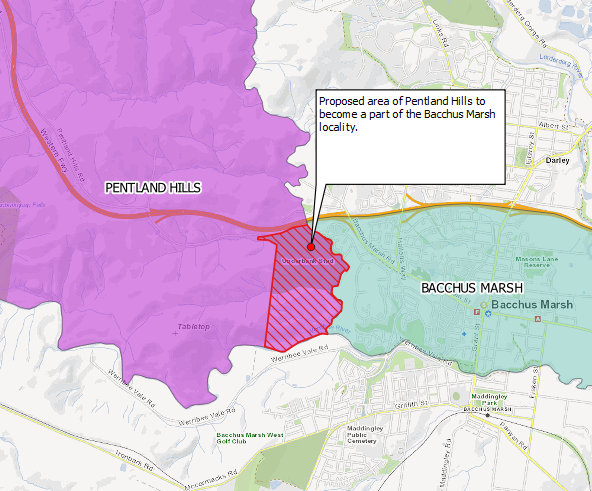 Council resolved on the 5th May 2021 to commence the consultation process with the community in relation to the locality boundary realignment between Bacchus Marsh and Pentland Hills.  These submissions were invited from 1 June 2021 to 30 June 2021.  Invitations were sent out to the affected property owner and the wider Moorabool community via print and digital media.   One positive response was received from the Community.  No objections we received. Council PlanThe Council Plan 2021-2025 provides as follows:Strategic Objective 3: A Council that listens and adapts to the needs of our evolving communitiesPriority 3.2: Align services to meet the needs of the communityThe proposal is not provided for in the Council Plan 2021-2025 and can be actioned by utilising existing resources.Financial ImplicationsThe financial implications associated with this report can be managed within the current year’s budget allocations.Risk & Occupational Health & Safety IssuesThere are potential risks associated with public safety due to emergency services not being able to access the proposed Underbank Estate via the Pentland Hills freeway exit ramp. Timely and accurate mail delivery may also be an issue.Communications & Consultation StrategyVictorian Charter of Human Rights & Responsibilities Act 2006In developing this report to Council, the officer considered whether the subject matter raised any human rights issues. In particular, whether the scope of any human right established by the Victorian Charter of Human Rights and Responsibilities is in any way limited, restricted or interfered with by the recommendations contained in the report. It is considered that the subject matter does not raise any human rights issues.Officer’s Declaration of Conflict of InterestsUnder section 130 of the Local Government Act 2020, officers providing advice to Council must disclose any interests, including the type of interest.General Manager – Caroline BuissonIn providing this advice to Council as the General Manager, I have no interests to disclose in this report.Author – Tim WarfeIn providing this advice to Council as the Author, I have no interests to disclose in this report. ConclusionAfter consulting with the community in relation the realignment of the locality boundary between Bacchus Marsh and Pentland Hills, there we no negative submissions received.   Changing the boundary will enable Australia Post and Emergency Service Victoria to deliver their services smoothly and efficiently within this area for the community.  14.3	2020/21 Moorabool Shire Council Annual ReportAuthor:	Genevieve Clark, Senior Communications, Media & Advocacy OfficerAuthoriser:	Caroline Buisson, General Manager Customer Care & Advocacy Attachments:	1.	Annual Report 2020-2021 (under separate cover)    PurposeThe purpose of this report is to present the Annual Report to Councillors at the Ordinary Meeting of Council.Executive SummarY	Under the Local Government Act 2020, Council is required to prepare an Annual Report.	Council is required to hold a meeting to consider the report.BackgroundUnder Section 98 of the Local Government Act 2020, Council is required to prepare an Annual Report and submit it to the Minister for Local Government within three months after the end of the financial year reported on. The Moorabool Shire Council Annual Report 2020/21 is expected to be sent to the Minister for Local Government on Thursday 24 September 2021.Council is also required to advertise that the Annual Report will be presented to Council for consideration.Public notice will be given via the Moorabool News on 5 October 2021 that the Annual Report has been completed and will be available for inspection on our website subject to Council receiving it.ProposalIn accordance with requirements of the Local Government Act (2020), the 2020/21 Annual Report has been advertised and is presented to Council to consider and receive the report.Hard copies of the Annual Report are available at Council offices for inspection and can be supplied upon request. The public can download a copy of the Annual Report from the Council website.The Annual Report distributed with this Agenda has been produced to meet the requirements of the Local Government Act 2020.Council PlanThe Council Plan 2021-2025 provides as follows:Strategic Objective 3: A Council that listens and adapts to the needs of our evolving communitiesPriority 3.4: Measure performance, communicate our results and continue to improve our services every day The proposal to consider the 2020/21 Annual Report is consistent with the Council Plan 2021 - 2025.Financial ImplicationsThere are no financial implications in relation to this report.Risk & Occupational Health & Safety IssuesThere are no risk or occupational health and safety issues to consider in relation to this report.Communications & Consultation StrategyVictorian Charter of Human Rights & Responsibilities Act 2006In developing this report to Council, the officer considered whether the subject matter raised any human rights issues. In particular, whether the scope of any human right established by the Victorian Charter of Human Rights and Responsibilities is in any way limited, restricted or interfered with by the recommendations contained in the report. It is considered that the subject matter does not raise any human rights issues.Officer’s Declaration of Conflict of InterestsUnder section 130 of the Local Government Act 2020, officers providing advice to Council must disclose any interests, including the type of interest.General Manager – Caroline BuissonIn providing this advice to Council as the General Manager, I have no interests to disclose in this report.Author – Genevieve ClarkIn providing this advice to Council as the Author, I have no interests to disclose in this report. ConclusionThe 2020/21 Annual Report is now a public document that is on our website and can either be distributed to stakeholders or made available for inspection on request. In line with Local Government requirements, we ask Council to receive the 2020/21 Annual Report.14.4	CEO Employment and Remuneration PolicyAuthor:	Joshua Warner, Executive Manager People & CultureAuthoriser:	Caroline Buisson, General Manager Customer Care & Advocacy Attachments:	1.	CEO Employment and Remuneration Policy (under separate cover)   PurposeThe purpose of the report is to present to Council the CEO Employment and Remuneration Policy for adoption.Executive Summary	Council is required to develop and implement a CEO Employment and Recruitment Policy as prescribed under the Local Government Act 2020.	The policy will provide direction and guidance on the management of the life cycle of the Chief Executive Officer’s employment, including recruitment, performance and end of contract processes.BackgroundCouncil is responsible for the appointment of the Chief Executive Officer (CEO), determining (with the CEO) the CEOs Performance Plan, assessing the performance against that plan and determining the CEOs contract conditions, including remuneration.ProposalThe attached Policy has been developed to support the requirements of the Local Government Act 2020 relating to CEO employment and remuneration, and Council will carry out its functions relating to the appointment, remuneration and performance appraisal of the CEO in accordance with best practice principles, which are detailed in the attached policy.The policy also proposes to establish a CEO Employment and Remuneration Committee in accordance with s.45(1) of the Local Government Act 2020, including the appointment of an independent member for a term of three years to help facilitate the process.Council PlanThe Council Plan 2021-2025 provides as follows:Strategic Objective 3: A Council that listens and adapts to the needs of our evolving communitiesPriority 3.3: Focus resources to deliver on our service promise in a sustainable wayThe proposal to adopt the CEO Employment and Remuneration Policy is consistent with the Council Plan 2021-2025.Financial ImplicationsThere are no financial implications associated with the adoption and implementation of the CEO Employment and Remuneration Policy.Risk & Occupational Health & Safety IssuesCommunications & Consultation StrategyVictorian Charter of Human Rights & Responsibilities Act 2006In developing this report to Council, the officer considered whether the subject matter raised any human rights issues. In particular, whether the scope of any human right established by the Victorian Charter of Human Rights and Responsibilities is in any way limited, restricted or interfered with by the recommendations contained in the report. It is considered that the subject matter does not raise any human rights issues.Officer’s Declaration of Conflict of InterestsUnder section 130 of the Local Government Act 2020, officers providing advice to Council must disclose any interests, including the type of interest.General Manager – Caroline BuissonIn providing this advice to Council as the General Manager, I have no interests to disclose in this report.Author – Joshua WarnerIn providing this advice to Council as the Author, I have no interests to disclose in this report. ConclusionThe adoption of the CEO Employment and Remuneration Policy will demonstrate to the Moorabool community Council’s commitment to good governance whilst ensuring compliance with the requirements of the Local Government Act 2020.  15	Community Assets and Infrastructure reportsNil 16	Other ReportsNil 17	Notices of MotionNil 18	Notices of RescissionNil 19	Mayor’s Report19.1	Mayor's ReportAuthor:	Dianne Elshaug, Co-ordinator CEOs OfficeAuthoriser:	Derek Madden, Chief Executive Officer Attachments:	Nil PurposeTo provide details to the community on the meetings and events attended by the Mayor since the last Ordinary Meeting of Council. Executive Summary	That the Mayor’s Report be tabled for consideration at the Ordinary Meeting of Council.20	Councillors’ Reports21	Urgent Business22	Closed Session of the Meeting to the Public   Nil 23	Meeting Closure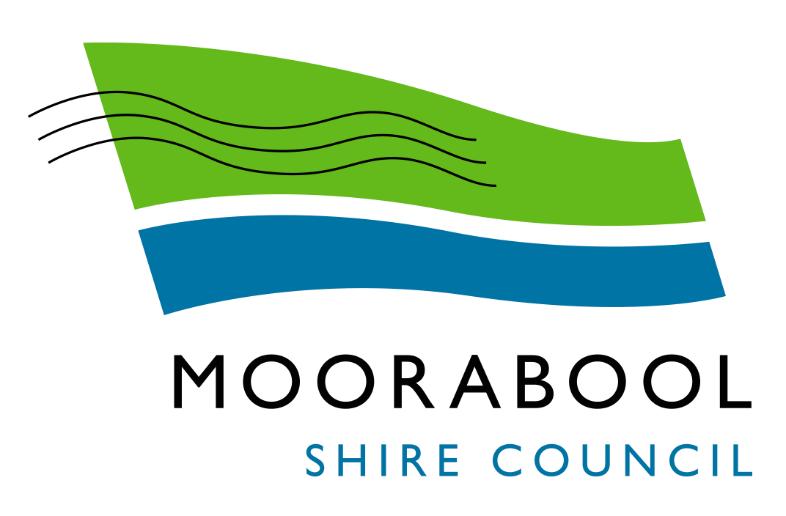 AGENDAOrdinary Council MeetingWednesday, 6 October 2021In accordance with s.395 of the Local Government Act 2020, this meeting will notbe available for public attendance, however will be streamed live via accessing theCouncil Internet site.AGENDAOrdinary Council MeetingWednesday, 6 October 2021In accordance with s.395 of the Local Government Act 2020, this meeting will notbe available for public attendance, however will be streamed live via accessing theCouncil Internet site.I hereby give notice that an Ordinary Meeting of Council will be held on:I hereby give notice that an Ordinary Meeting of Council will be held on:Date:Wednesday, 6 October 2021Time:6.00pmLocation:OnlineDerek MaddenChief Executive OfficerDerek MaddenChief Executive OfficerRecommendationThat Council notes the Audit and Risk Committee Chairperson’s Report, provided as 
Attachment 1.Risk IdentifierDetail of RiskRisk RatingControl/sReputational RiskNot upholding good governance in Council processes.Non-compliance with the requirements relating to Audit and Risk Committees under the Local Government Act 2020.MediumNoting the Chairperson’s Report, provided in accordance with the Local Government Act 2020 and the Audit and Risk Committee Charter.Ongoing adherence to the requirements of the Act and the Charter.Level of EngagementStakeholderActivitiesLocationDateOutcomePresentationAudit and Risk Committee MembersReport presented to the Audit and Risk CommitteeOnline31 August 2021Confirmed accurate report of Committee’s activitiesBriefingCouncillorsChairperson presenting report at Councillor BriefingOnline1 September 2021Confirmation by CouncilCommitteeMeeting DateCouncil RepresentativeMoorabool Growth Management Committee Meeting - MinutesWednesday, 2 June 2021All CouncillorsDevelopment Assessment Committee Meeting - MinutesWednesday, 19 May 2021All CouncillorsDevelopment Assessment Committee Meeting - MinutesWednesday, 16 June 2021All CouncillorsDevelopment Assessment Committee Meeting - MinutesWednesday, 21 July 2021All CouncillorsRecommendationThat Council receive the following Delegated Committee reports:1.	Moorabool Growth Management Committee Meeting Minutes, Wednesday 2 June 20212.	Development Assessment Committee Meeting Minutes, Wednesday 19 May 2021, Wednesday 16 June 2021, and Wednesday 21 July 2021.CommitteeMeeting DateCouncil RepresentativesAudit and Risk CommitteeWednesday 12 May 2021Cr Tonia Dudzik Cr Ally MunariLocal Business Advisory CommitteeTuesday 10 August 2021Cr Paul TatchellCr Tonia DudzikRecommendationThat Council receive the following Advisory Committee reports:1.	Audit and Risk Committee meeting summary of minutes, Wednesday 12 May 2021.2.	Local Business Advisory Committee meeting minutes, Tuesday 10 August 2021.RecommendationThat Council:In exercise of the powers conferred by s.63 of the Local Government Act 2020 and s.188 of the Planning and Environment Act 1987:adopts the Instrument of Delegation to the Development Assessment Committee (provided as Attachment 1); andappoints all Councillors as members to the Committee, until the end of the current electoral term.In exercise of the powers conferred by s.63 of the Local Government Act 2020:adopts the Instrument of Delegation to the Moorabool Growth Management Committee (provided as Attachment 2); andappoints all Councillors as members to the Committee, until the end of the current electoral term.Risk IdentifierDetail of RiskRisk RatingControl/sReputational Risk	Not upholding good governance in decision making processes;Medium	Adoption of Instruments of Delegation;	Ongoing adherence to the conditions and limitation contained in the Instruments of Delegation.RecommendationThat Council:1.	Considers the Planning Panel’s report (provided as Attachment 1 to this report) and accepts the Panel’s recommendations in relation to Moorabool Planning Scheme Amendment C91, pursuant to Section 27 of the Planning and Environment Act 1987.2.	Adopts Moorabool Planning Scheme Amendment C91, in accordance with the documents included in Attachment 3 to this report, pursuant to Section 29 of the Planning and Environment Act 1987.3.	Submits the adopted Amendment, together with the prescribed information, to the Minister for Planning for approval, pursuant to Section 31 of the Planning and Environment Act 1987.RecommendationThat Council:1.	 Adopts the Customer Charter, provided as Attachment 1. 2.	Develops a plan for communicating the Customer Charter to the Moorabool community and internal staff across the organisation.Risk IdentifierDetail of RiskRisk RatingControl/sCommunity expectationFailure to meet the changing needs and expectations of our community.MediumOngoing measurement of community satisfaction through customer experience metrics designed to inform and continuously improve the design and delivery of customer experiences.RecommendationThat Council approves the request for gazettal of the proposed realignment of the locality boundaries between Bacchus Marsh and Pentland Hills. Level of EngagementStakeholderActivitiesLocationDateOutcomeNotifyOffice Geographic Names Victoria – Including VicmapSubmit request – ves.land.vic.gov.au (Victorian Editing System website)Oct 2021To have the proposed change gazettedNotifyAustralia PostEmailOct 2021To advise of the gazetted changeNotifyESTA (Emergency Services Telecommunications Authority)EmailOct 2021To advise of the gazetted changeNotifyProperty Owner(s)/DeveloperEmailOct 2021To advise of the gazetted changeRecommendationThat Council receives the 2020/21 Annual Report in accordance with section 98 of the 
Local Government Act 2020.Level of EngagementStakeholderActivitiesLocationDateOutcomeConsultCommunityNewspaper advertising/websiteVariousOctoberCommunity is aware that the Annual Report is being presented to Council.RecommendationThat Council adopts the CEO Employment and Remuneration Policy provided as Attachment 1 to this report.Risk IdentifierDetail of RiskRisk RatingControl/sLegislative requirementsFailure to comply with the requirements of the Local Government Act 2020.MediumCouncil to adopt and comply with the CEO Employment and Remuneration Policy.Level of EngagementStakeholderActivitiesLocationDateOutcomeConsultCouncillorsThe proposed Policy was discussed at a Councillor Briefingvia Teams8 September 2021Councillor input was sought of the proposed Policy.RecommendationThat Council receives the Mayor’s Report. 